 Czekolada 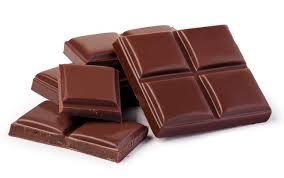  dzisiaj słodki dzień  w Menu biblioteki onlineNajpierw ułóż puzzlehttps://puzzlefactory.pl/pl/puzzle/graj/jedzenie/160407-s%C5%82odkie-czekoladkiTeraz garść informacji Każdy owoc zawiera 20—40 ziaren. Pełna ich garść potrzebna jest do wyprodukowania mniej więcej pół kilograma czekoladek.Linneusz — porządkując chaos świata roślinnego — nazwał drzewo kakaowe „Theobroma" — czyli „przysmak bogów”. Czekolada, będąc przysmakiem bogów, dostarcza przyjemności także zwykłym śmiertelnikom.https://przekroj.pl/spoleczenstwo/niezapomniany-smak-czekolady-przekroTabliczka mnożenia przyjemnościJednak czekoladą jest jak z życiem – nie poczulibyśmy w pełni jego słodkiego smaku, gdyby nie odrobina goryczy, której czasem musimy doświadczyć. „Czekolada” Joanne Harris to powieść, która pieści zmysły jak łyk gorącej, świeżo przyrządzonej czekolady. Opowieść snuje się powoli, jak chwile popołudniowej przyjemności spędzone nad parującą aromatem filiżanką.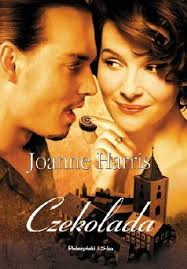 http://cyfroteka.pl/ebooki/Czekolada-ebook/p0303482i030#Darmowy-fragment 15 opowiadań o tym, co w życiu najważniejsze: o przyjaźni, szacunku, sprawiedliwości, odwadze, wolności, ale też optymizmie, życzliwości, pokojowym nastawieniu do świata…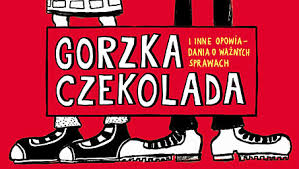 https://woblink.com/ebook/gorzka-czekolada-i-inne-wazne-opowiadania-o-waznych-sprawach-autor-zbiorowy-26212uhttps://www.youtube.com/watch?v=P0aN-teQd-QTak podkręcisz smak czekoladyhttps://www.youtube.com/watch?v=R6PyavTDNZ4Pora na film Smak czekolady - Akcja tego czarno-białego filmu została osadzona w Polsce okresu okupacji. W czasach poniżenia i pogardy, nieustannego strachu i wszechobecnej śmierci czekolada, którą piękna dziewczyna częstuje młodego chłopca, jawi się jako symbol dzieciństwa zniszczonego przez wojnę.https://www.cda.pl/video/211524365